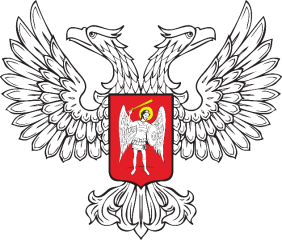 ГОРЛОВСКИЙ ГОРОДСКОЙ СОВЕТДОНЕЦКОЙ НАРОДНОЙ РЕСПУБЛИКИРЕШЕНИЕ04 декабря 2023 г.		                                                        № I/11-1г. ГорловкаОб утверждении структуры и предельной штатной численности администрации городского округа Горловка Донецкой Народной РеспубликиРуководствуясь Федеральным законом от 6 октября 2003 года 
№ 131-ФЗ «Об общих принципах организации местного самоуправления 
в Российской Федерации», Законом Донецкой Народной Республики 
от 14 августа 2023 года № 468-IIHC «О местном самоуправлении в Донецкой Народной Республике», Распоряжением Главы Донецкой Народной Республики от 1 декабря 2023 года № 419 «О вопросах организационно-штатного обеспечения органов местного самоуправления в Донецкой Народной Республике», Уставом муниципального образования городской округ Горловка Донецкой Народной Республики, принятым решением Горловского городского совета Донецкой Народной Республики от 25 октября 2023 года № I/6-1, Регламентом Горловского городского совета Донецкой Народной Республики, утвержденным решением Горловского городского совета Донецкой Народной Республики от 10 ноября 2023 года № I/8-1 (с изменениями от 24 ноября               2023 года № I/9-1), Горловский городской совет Донецкой Народной РеспубликиРЕШИЛ:1. Утвердить структуру Администрации городского округа Горловка Донецкой Народной Республики, ее отраслевых (функциональных) и территориальных органов согласно приложению 1 к настоящему Решению и форму структуры Администрации городского округа Горловка Донецкой Народной Республики, ее отраслевых (функциональных) и территориальных органов согласно приложению 2 к настоящему Решению. 2. Утвердить предельную штатную численность муниципальных служащих и иных работников, замещающих должности, не относящиеся 
к должностям муниципальной службы, в Администрации городского округа Горловка Донецкой Народной Республики в количестве 407 штатных единиц.3. Настоящее Решение опубликовать в официальном периодическом печатном издании в газете «Кочегарка ДНР» ГУП ДНР «РМХ» и с использованием Государственной информационной системы нормативных правовых актов Донецкой Народной Республики gisnpa-dnr.ru.4. Настоящее Решение вступает в силу после дня его официального опубликования.Глава муниципального образованиягородского округа Горловка Донецкой Народной Республики                                И.С. ПРИХОДЬКО Председатель Горловского городского советаДонецкой Народной Республики первого созыва                                                                  Р.Г. КОНЕВПриложение 1к решению Горловского городского совета Донецкой Народной Республикиот 04 декабря № I/11-1СтруктураАдминистрации городского округа ГорловкаДонецкой Народной РеспубликиI. Аппарат управления:1. Глава муниципального образования городского округа Горловка Донецкой     Народной Республики2. Первый заместитель главы администрации городского округа Горловка    Донецкой Народной Республики3. Заместители главы администрации городского округа Горловка    Донецкой Народной Республики4. Заместитель главы администрации городского округа Горловка    Донецкой Народной Республики5. Заместитель главы администрации городского округа Горловка    Донецкой Народной Республики6. Заместитель главы администрации городского округа Горловка    Донецкой Народной Республики7.  Заместитель главы администрации городского округа Горловка    Донецкой Народной Республики8. Управляющий делами администрации городского округа Горловка    Донецкой Народной РеспубликиII. Отраслевые (функциональные) органы администрации1.    Управления:1.1. Управление экономического развития  Отдел экономического анализа Отдел конкурентных закупок и муниципального взаимодействия Отдел городского пассажирского транспорта 1.2. Архивное управление Отдел хранения, комплектования, учета и использования документов Отдел архивной информации и исполнения запросов1.3. Управление по вопросам  гражданской обороны и чрезвычайных       ситуаций, по взаимодействию с населением по кризисным ситуациямОтдел гражданской обороны и чрезвычайных ситуаций  Информационно-диспетчерский отдел 2.      Отделы:2.1.   Отдел организационной работы  2.2.   Общий отдел  2.3.   Отдел внутренней политики  2.4.   Информационно-аналитический отдел  2.5.   Отдел  кадровой работы  2.6.   Юридический отдел  2.7.   Отдел по работе с обращениями граждан  2.8.   Отдел компьютерного обеспечения  2.9.   Отдел бухгалтерского учета и отчетности  2.10. Отдел агропромышленной политики, потребительского рынка и          предпринимательства  2.11. Отдел по вопросам территориальной обороны, мобилизационной и           режимно-секретной работе  2.12.  Отдел социальной политики  2.13.  Отдел молодежной политики  2.14.  Административно-хозяйственный отдел 2.15.  Отдел по обеспечению деятельности комиссии по делам           несовершеннолетних и защите их прав 2.16.  Территориальный отдел 3.     Секторы:3.1.  Сектор противодействия коррупции  3.2.  Сектор по взаимодействию с НКО  3.3.  Сектор физической культуры, спорта, туризма  3.4.  Сектор муниципального контроля  III. Отраслевые (функциональные) и территориальные органы администрации, учрежденные в качестве юридических лиц1.     Департаменты:1.1.  Департамент  муниципального развитияОтдел муниципальной собственностиОтдел бухгалтерского учета и отчетностиОтдел градостроительства и архитектурыОтдел аренды и  муниципального имуществаОтдел земельных ресурсов1.2.  Департамент финансовБюджетный отделОтдел учета и отчетности исполнения бюджетаОтдел бюджетного планирования и анализа социально-культурной сферы, социальной защитыОтдел правового обеспечения, бюджетного планирования и анализа органов местного самоуправленияОтдел доходов бюджетаСектор внутреннего финансового контроляСектор бюджетного планирования и анализа отраслей жилищно-коммунального хозяйства, транспорта и капвложенийСектор информационно-технического обеспечения1.3.    Департамент жилищно-коммунального хозяйства1.3.1. Управление жилищно-коммунального хозяйстваОтдел жилищной политики и энергоресурсовСектор энергоресурсов (в составе отдела жилищной политики и энергоресурсов)Отдел учета, распределения, приватизации и аренды жилого фонда1.3.2. Управление благоустройстваЮридический отделОтдел благоустройства1.3.3. Отделы:Планово-финансовый отделОтдел бухгалтерского учета и отчетности1.3.4. Секторы:Сектор кадровой работы и деловодства1.4.    Департамент строительства1.4.1. Управление капитального строительстваСметно-договорной отделПроизводственно-технический отдел1.4.2. Управление восстановленияОтдел фиксации разрушенийОтдел контроля за восстановлением1.4.3. Отделы:Отдел бухгалтерского учета и отчетности  Отдел снабжения и комплектации 1.4.4. Секторы:Сектор  кадровой работы и деловодства 2.   Управления:2.1. Управление образования  Планово-аналитический отдел  Отдел качества образования и инспектирования  Отдел дополнительного образования и воспитательной работы  3.     Отделы:3.1.  Отдел культуры  4.     Управы:4.1.  Управа Центрально-Городского  внутригородского  района города         Горловки  4.1.1. Секторы:Сектор бухгалтерского учета и отчетности  Сектор социальных коммуникаций  Сектор организационной работы  Сектор благоустройства  Сектор делопроизводства  4.2.   Управа Калининского  внутригородского  района города Горловки  4.1.2. Секторы:Сектор бухгалтерского учета и отчетности  Сектор организационной работы  Сектор социальных коммуникаций  Сектор благоустройства  Сектор делопроизводства  4.3.  Управа Никитовского  внутригородского  района города Горловки 4.3.1. Отделы:отдел социальных коммуникаций 4.3.2. Секторы:Сектор бухгалтерского учета и отчетности  Сектор организационной работы   Сектор благоустройства Сектор делопроизводства  Советник главы муниципального образования городского округа Горловка Донецкой Народной РеспубликиПомощник главы муниципального образования городского округа Горловка Донецкой Народной Республики                                                                                                   Приложение 2к Решению Горловского городского совета Донецкой Народной Республикиот 04 декабря 2023 г. № I/11-1ФОРМАструктуры администрации городского округа Горловка Донецкой Народной Республики